                                                  ПРОЕКТ РЕШЕНИЯ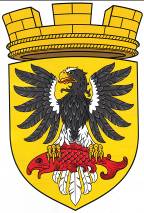                      Р О С С И Й С К А Я   Ф Е Д Е Р А Ц И ЯКАМЧАТСКИЙ КРАЙП О С Т А Н О В Л Е Н И ЕАДМИНИСТРАЦИИ ЕЛИЗОВСКОГО ГОРОДСКОГО ПОСЕЛЕНИЯот _____________  20___                                                                                              № ______                                                               г. ЕлизовоО предоставлении разрешения на отклонение от предельных параметров разрешенного строительства (реконструкции), в части уменьшения минимальных отступов застройки, для земельного участка с кадастровым номером 41:05:0101001:11790В соответствии с требованиями ст. 40 Градостроительного кодекса Российской Федерации, Федерального закона от 06.10.2003 № 131-ФЗ «Об общих принципах организации местного самоуправления в Российской Федерации», Устава Елизовского городского поселения Елизовского муниципального района в Камчатском крае, Правил землепользования и застройки Елизовского городского поселения Елизовского района Камчатского края, принятых Решением Собрания депутатов Елизовского городского поселения от 07.09.2011 № 126, Положения о порядке проведения общественных обсуждений или публичных слушаний в Елизовском городском поселении по вопросам градостроительной деятельности, принятого Решением Собрания депутатов Елизовского городского поселения от 28.06.2018 № 378, учитывая протокол и заключение о результатах публичных слушаний от __.__.20__, рекомендации комиссии по подготовке проекта Правил землепользования и застройки Елизовского городского поселения от __.__.20__, вынесенные по обращениям ООО «Дельта» вх. № 1536 от 01.10.2021 и вх. № 1667 от 18.10.2021      ПОСТАНОВЛЯЮ:1. Предоставить разрешение на отклонение от предельных параметров разрешенного строительства (реконструкции) для земельного участка с кадастровым номером 41:05:0101001:11790, площадью 17447 кв.м, расположенного по адресу: Камчатский край, Елизовский район, г. Елизово, ул. Завойко, в части уменьшения минимального отступа застройки от границы, обозначенной точками с 55 по 58 в чертеже градостроительного плана указанного выше земельного участка от 01.02.2021 № RU41501102-1202, смежной с земельным участком с кадастровым номером 41:05:0101001:228,                     с 3 до 0,7 метра.  2. Управлению архитектуры и градостроительства администрации Елизовского городского поселения направить экземпляр настоящего постановления заявителю.3.  Контроль за исполнением настоящего постановления возложить на заместителя Главы администрации Елизовского городского поселения.4. Настоящее постановление вступает в силу со дня его подписания.Глава администрацииЕлизовского городского поселения                                                       В.А. Масло